ПОСТАНОВЛЕНИЕГЛАВЫ АДМИНИСТРАЦИИ МЕСТНОГО
САМОУПРАВЛЕНИЯ МОЗДОКСКОГО РАЙОНА
РЕСПУБЛИКИ СЕВЕРНАЯ ОСЕТИЯ-АЛАНИЯ№4-Д	от 24.01.2017 г.Об утверждении Правил осуществления ведомственного контроля в сфере закупок для обеспечения муниципальных нужд муниципального образования - Моздокский районВ соответствии со статьей 100 Федерального закона от 05.04.2013 г. №44-ФЗ «О контрактной системе в сфере закупок товаров, работ, услуг для обеспечения государственных и муниципальных нужд»,постановляю:Утвердить прилагаемый Порядок осуществления ведомственного контроля в сфере закупок для обеспечения муниципальных нужд муниципального образования - Моздокский район.Полномочия по обеспечению проведения ведомственного контроля за соблюдением законодательства Российской Федерации и иных нормативных правовых актов о контрактной системе в сфере закупок товаров, работ, услуг для обеспечения муниципальных нужд муниципального образования - Моздокский район возложить:на Управление образования Администрации местного самоуправления Моздокского района - в отношении муниципальных бюджетных образовательных учреждений (за исключением учреждений дополнительного образования, реализующих дополнительные предпрофессиональные образовательные программы в сфере искусств);на Отдел по вопросам культуры Администрации местного самоуправления Моздокского района - в отношении муниципальных учреждений культуры, муниципальных бюджетных учреждений дополнительного образования, реализующих дополнительные предпрофессиональные образовательные программы в сфере искусств и муниципальных учреждений в сфере физической культуры и спорта;на Комитет по управлению имуществом Администрации местного самоуправления Моздокского района - в отношении муниципальных унитарных предприятий муниципального образования - Моздокский район;на Управление финансов Администрации местного самоуправления Моздокского района - в отношении органа уполномоченного на определение поставщиков (подрядчиков, исполнителей) для подведомственных Администрации местного самоуправления Моздокского района заказчиков.Самостоятельным структурным подразделениям в месячный срок утвердить регламент проведения ведомственного контроля в сфере закупок для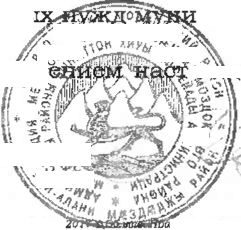 обеспечения муниципальнь район.Контроль за испйди бой.И.о. Главы АдминистрацйиЦ^е^Исп. Е.Мозговая, тел. 3-10-71Приложение
к постановлению
Главы Администрации
местного самоуправления
Моздокского района
от №4-Д от 24.01.2017 г.Правила осуществления ведомственного контроля в сфере закупок
для обеспечения муниципальных нужд
муниципального образования - Моздокский районНастоящие Правила устанавливают порядок осуществления органами местного самоуправления муниципального образования - Моздокский район (далее - органы ведомственного контроля) ведомственного контроля в сфере закупок товаров, работ, услуг для обеспечения муниципальных нужд муниципального образования - Моздокский район (далее - ведомственный контроль) за соблюдением законодательства Российской Федерации и иных нормативных правовых актов о контрактной системе в сфере закупок (далее - законодательство о контрактной системе в сфере закупок) в отношении подведомственных им заказчиков (далее - заказчик).Предметом ведомственного контроля является соблюдение подведомственными органами ведомственного контроля заказчиками, в том числе их контрактными службами, контрактными управляющими, комиссиями по осуществлению закупок, уполномоченными органами и уполномоченными учреждениями, законодательства Российской Федерации о контрактной системе в сфере закупок.При осуществлении ведомственного контроля органы ведомственного контроля осуществляют проверку7 соблюдения законодательства Российской Федерации о контрактной системе в сфере закупок, в том числе:ограничений и запретов, установленных законодательством Российской Федерации о контрактной системе в сфере закупок;требований к обоснованию закупок и обоснованности закупок;требований о нормировании в сфере закупок;правильности определения и обоснования начальной (максимальной) цены контракта, цены контракта, заключаемого с единственным поставщиком (подрядчиком, исполнителем);соответствия информации об объеме финансового обеспечения включенной в планы закупок информации об объеме финансового обеспечения для осуществления закупок, утвержденном и доведенном до сведения заказчика;соответствия информации об идентификационных кодах закупок и об объеме финансового обеспечения для осуществления данных закупок, содержащейся:в планах-графиках, - информации, содержащейся в планах закупок;в протоколах определения поставщиков (подрядчиков, исполнителей), - информации, содержащейся в документации о закупках;в условиях проектов контрактов, направляемых участникам закупок, с которыми заключаются контракты, - информации, содержащейся в протоколах определения поставщиков (подрядчиков, исполнителей);в реестре контрактов, заключенных заказчиками, - условиям контрактов;предоставления учреждениям и предприятиям уголовноисполнительной системы, организациям инвалидов преимущества в отношении предлагаемой ими цены контракта;требований, касающихся участия в закупках субъектов малого предпринимательства, социально ориентированных некоммерческих организаций;требований по определению поставщика (подрядчика, исполнителя);обоснованности в документально оформленном отчете невозможности или нецелесообразности использования иных способов определения поставит- ка (подрядчика, исполнителя), а также цены контракта и иных существенных! условий контракта в случае осуществления закупки у единственного постав- щика (подрядчика, исполнителя) для заключения контракта;применения заказчиком мер ответственности и совершения иных действий в случае нарушения поставщиком (подрядчиком, исполнителем) условий контракта;соответствия поставленного товара, выполненной работы (ее результата) или оказанной услуги условиям контракта;своевременности, полноты и достоверности отражения в документах учета поставленного товара, выполненной работы (ее результата) или оказанной услуги;соответствия использования поставленного товара, выполненной работы (ее результата) или оказанной услуги целям осуществления закупки.Ведомственный контроль осуществляется в соответствии с регламентом, утвержденным органом ведомственного контроля.Органом ведомственного контроля определяется состав работников, уполномоченных на осуществление ведомственного контроля.Ведомственный контроль осуществляется путем проведения выездных или документарных мероприятий ведомственного контроля.Должностные лица органов ведомственного контроля, уполномоченные на осуществление мероприятий ведомственного контроля, должны иметь высшее образование или дополнительное профессиональное образование в сфере закупок.Выездные или документарные мероприятия ведомственного контроля проводятся по поручению, приказу (распоряжению) руководителя органа ведомственного контроля или иного лица, уполномоченного руководителем органа ведомственного контроля.Орган ведомственного контроля уведомляет заказчика о проведении мероприятия ведомственного контроля путем направления уведомления о проведении такого мероприятия (далее - уведомление).Уведомление должно содержать следующую информацию:наименование заказчика, которому адресовано уведомление;предмет мероприятия ведомственного контроля (проверяемые вопросы), в том числе период времени, за который проверяется деятельность заказчика;вид мероприятия ведомственного контроля (выездное или документарное);дата начала и дата окончания проведения мероприятия ведомственного контроля;перечень должностных лиц, уполномоченных на осуществление мероприятия ведомственного контроля;запрос о предоставлении документов, информации, материальных средств, необходимых для осуществления мероприятия ведомственного контроля;необходимость обеспечения условий для проведения выездного мероприятия ведомственного контроля, в том числе о предоставлении помещения для работы, средств связи и иных необходимых средств и оборудования для проведения такого мероприятия.Срок проведения мероприятия ведомственного контроля не может составлять более чем 15 календарных дней и может быть продлен только один раз не более чем на 15 календарных дней по решению руководителя органа ведомственного контроля или лица, его замещающего.При проведении мероприятия ведомственного контроля должностные лица, уполномоченные на осуществление ведомственного контроля, имеют право:в случае осуществления выездного мероприятия ведомственного контроля на беспрепятственный доступ на территорию, в помещения, здания заказчика (в необходимых случаях на фотосъемку, видеозапись, копирование документов) при предъявлении ими служебных удостоверений и уведомленияЧ ■.	„ n—rA	ЛГ,	7 ЛГМ Ппакил	KOHffUWM • Сфере с учетом требований законодательства Российской Федерации о защите государственной тайны;на истребование необходимых для проведения мероприятия ведомственного контроля документов с учетом требований законодательства Российской Федерации о защите государственной тайны;на получение необходимых объяснений в письменной форме, в форме электронного документа и (или) устной форме по вопросам проводимого мероприятия ведомственного контроля.По результатам проведения мероприятия ведомственного контроля составляется акт проверки, который подписывается должностным лицом органа ведомственного контроля, ответственным за проведение мероприятия ведомственного контроля, и представляется руководителю органа ведомственного контроля или иному уполномоченному руководителем ведомственного контроля лицу.При выявлении нарушений по результатам мероприятия ведомственного контроля должностными лицами, уполномоченными на проведение мероприятий ведомственного контроля, в порядке, установленном регламентом, указанным в пункте 4 настоящих Правил, разрабатывается и утверждается план устранения выявленных нарушений.В случае выявления по результатам проверок действий (бездействия), содержащих признаки административного правонарушения, материалы проверки подлежат направлению в орган местного самоуправления муниципального образования - Моздокский район, уполномоченный на осуществление контроля в сфере закупок товаров (работ, услуг) для обеспечения муниципальных нужд муниципального образования - Моздокский район, а в случае выявления действий (бездействия), содержащих признаки состава уголовного преступления, - в правоохранительные органы.Материалы по результатам мероприятий ведомственного контроля, в том числе план устранения выявленных нарушений, указанный в пункте 13 настоящих Правил, а также иные документы и информация, полученные (разработанные) в ходе проведения мероприятий ведомственного контроля, хранятся органом ведомственного контроля не менее 3 лет.